Відкрита першість клубу MIR RYCв класі  Platu25PROFI TROPHYВІТРИЛЬНИЦЬКА ІНСТРУКЦІЯм. Дніпро                                                                              12 жовтня 2019 року                                                                                                                                                             1.1	Перегоновий офіс знаходиться в яхт-клубі “Bartolomeo”1.2	Перегоновий офіс відчинено з 10:00 і принаймні до закінчення роботи протестового комітету. Час роботи Перегонового офісу може буди подовжений за рішенням Перегонового комітету.1.3. Судна залишатимуть місце базування відповідно до інформації на брифінгу капітанів.1.4. Сигнали на березі подаватимуться не будуть. Сповіщення на воді будуть відбуваться усно, після підйому прапору “L” (ліма) на головному суддівському судні.2. Програма та розклад перегонів2.1. Перегони відбуватимуться за наступним розкладом:2.2.. Попереджувальний сигнал для кожних наступних перегонів буде подаватися якнайскоріше за практичною можливістю. Судна мають пильнувати початку перегонів чи низки перегонів, які розпочнуться незабаром.3. Прапор класу3.1	Прапором класу Platu25 буде прапор MIR4. Район перегонів4.1  Перегони відбуватимуться на акваторії р. Дніпро ( між Новим та Мерефо- Херсонським мостом).5. Дистанції5.1 Конфігурація, послідовність проминання знаків і належні сторони їх огинання та варіанти провітрилення дистанцій буде зображено на схемі. (додаток 1) до ВІ.6. Знаки6.1 Поворотним знаком 1  слугуватиме циліндричний буї жовтого кольору, поворотним знаком 1 А циліндричний буї красного кольору, 3S і 3 P  слугуватимуть  циліндричні буї синього  кольору.6.2 Стартовим та Фінішним  знаками слугуватимуть судна перегонового комітету та циліндричні буй жовтого кольору.Стартове і фінішне судно перегонового комітету вважається знаком.7. Реєстрація суден7.1 Судна, які з'явилися до місця старту, мають зареєструватися. 8. Старт8.1 Старти перегонам даватимуться за правилом 268.2 Стартова лінія буде між штоком з помаранчевим прапором на стартовому судні та стартовим знаком на її лівому кінці.8.3 Судно, яке стартувало пізніше ніж через чотири хвилини після сигналу - старт, отримує в заліку НСТ (DNS).9. Фініш9.1 Фінішна лінія буде між штоком з помаранчевим прапором фінішному судні та фінішним знаком відповідно до схеми проходження дистанції.10. Система покарань10.1. Що допорушень, то буде застосовуваться суддівство на воді. Ампайерами (навіть без протессту судна на судно). Ампайер у супроводі звукового сигналу має сигналізувати про своє покарання наступним чином - зелений прапор - “жодних покарань”- жовтий прапор - “виконати покарання” 10.2. Яхта, яка можливо, порушила правила ПВП частина 2, може виправити помилку, зробивши один оберт, який включає один поворот оверштаг и один поворот фордевінд (це є зміною ПВП 44.1.).12.1 Учасники змагань мають можливість подати протест на березі. Протестові бланки надаються в бюро регати та приймаються на протязі 45 хвилин після приходу судна Перегонового комітету.13. Залік13.1. Планується проведення 6 перегонів. У разі проведення 4 перегонів вилучатиметься один гірший результат судна. Змагання вважаються проведеними, якщо буде проведено 3 перегони. 14. Правила щодо безпеки14.1	Судно, яке зійшло з дистанції, має якомога скоріше сповістити про це Перегоновий комітет.15. Заміна екіпажу або спорядження15.1 Заміна пошкодженого або втраченого спорядження, яке було допущено до змагань, без згоди на те протестового комітету не дозволяється. Звернення до перегонового комітету щодо заміни має бути зроблене за першої слушної нагоди.115.2 Перегони флоту проводяться з пересадкою екіпажів. Для участі у перших перегонах флоту, яхти між екіпажами розподіляються за жеребом. Після кожних трьох перегонів дня екіпажі мають переходити на яхту, з більшим порядковим числом на борту/вітрилах. 15.3 Екіпажам заборонено змінювати налаштування вант та штагу. На протязі чемпіонату екіпаж використовує спінакер, який було отримано під час жеребкування.16. Нагородження16.1	Екіпажі - переможці та призери  нагороджуються згідно положення.17.Безпека і відповідальність17.1 Кожний учасник відповідно до правила 4 ПВП (рішення про участь                 у перегонах) бере участь у перегонах на свій власний розсуд                                     і відповідальність. Попри наявність організованої повноважним організатором на період змагань патрульно-рятувальної служби, яка надаватиме кваліфіковану допомогу кожному, хто потерпатиме на воді, а ні сам Повноважний організатор, а ні Перегоновий і Протестовий комітети та інші офіційні особи, які проводять перегони, не беруть на себе юридичної відповідальності за життя, можливі травми спортсменів, пошкодження або втрату майна, що спричинилися у змаганнях, або у зв'язку зі змаганнями.Голова перегонового комітету                                           В.М. Ярмоленко Додаток 1схема дистанції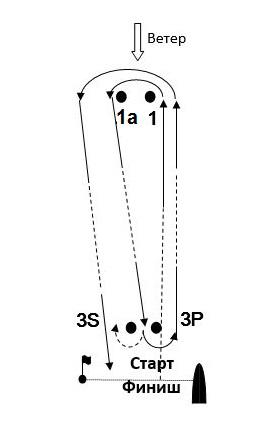 порядок проходження дистанціїякщо разом з прапором класу піднятий прапор:1-й цифровий: Старт – 1–1а– Фініш2-й цифровий: Старт – 1–1а – 3S/3P – 1–1a – Фініш3-й цифровий: Старт – 1–1а – 3S/3P – 1–1a –3S/3P – 1–1a – ФінішСубота, 12 жовтня:10.30реєстрація учасників, яхт-клуб «Bartolomeo»10.45брифінг та жеребкування яхт класу Platu2511.00вихід на воду12.00початок стартової процедури16.00підведення підсумків. Церемонія нагородження переможців.11.Обмежений часОбмежений часКласПланований часОбмежений часОбмежений часЧас протесту (хв.)перегонів (хв.)перегонів ( хв.)фінішування (хв.)Platu25Platu254060154512.Протести та звернення відшкодуванняПротести та звернення відшкодуванняПротести та звернення відшкодування